SLOVENŠČINA (14. 5. 2020)Odpri delovni zvezek na strani 52 ter reši 1. in 2. nalogo. V zvezek za jezik/slovnico napiši naslov Predloga s in z ter prepiši spodnje pravilo. Predlog s pišemo pred besedami, ki se začnejo s soglasniki iz naslednje povedi: 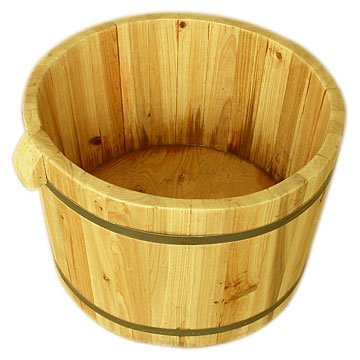 TA SUHI ŠKAFEC PUŠČA.Torej predlog s pišemo pred besedami, ki se začnejo na naslednje črke: t, s, h, š, k, f, c, p, š, č. Predlog z pa pišemo pred besedami, ki se začnejo na vse ostale črke. Npr. pred besedami, ki se začnejo na a, b, d, e, g …TO PRAVILO SI MORAŠ ZAPOMNITI!!!Nadaljuj z reševanjem nalog na straneh 52 in 53. Ko z nalogami v DZ končaš, reši še spodnjo interaktivno nalogo (drži tipko Ctrl in klikni na spodnjo povezavo). http://www.dups.si/images/stories/dups/ucno_gradivo/interakt_nal1/slo/predlog_s_z_k_h.xls